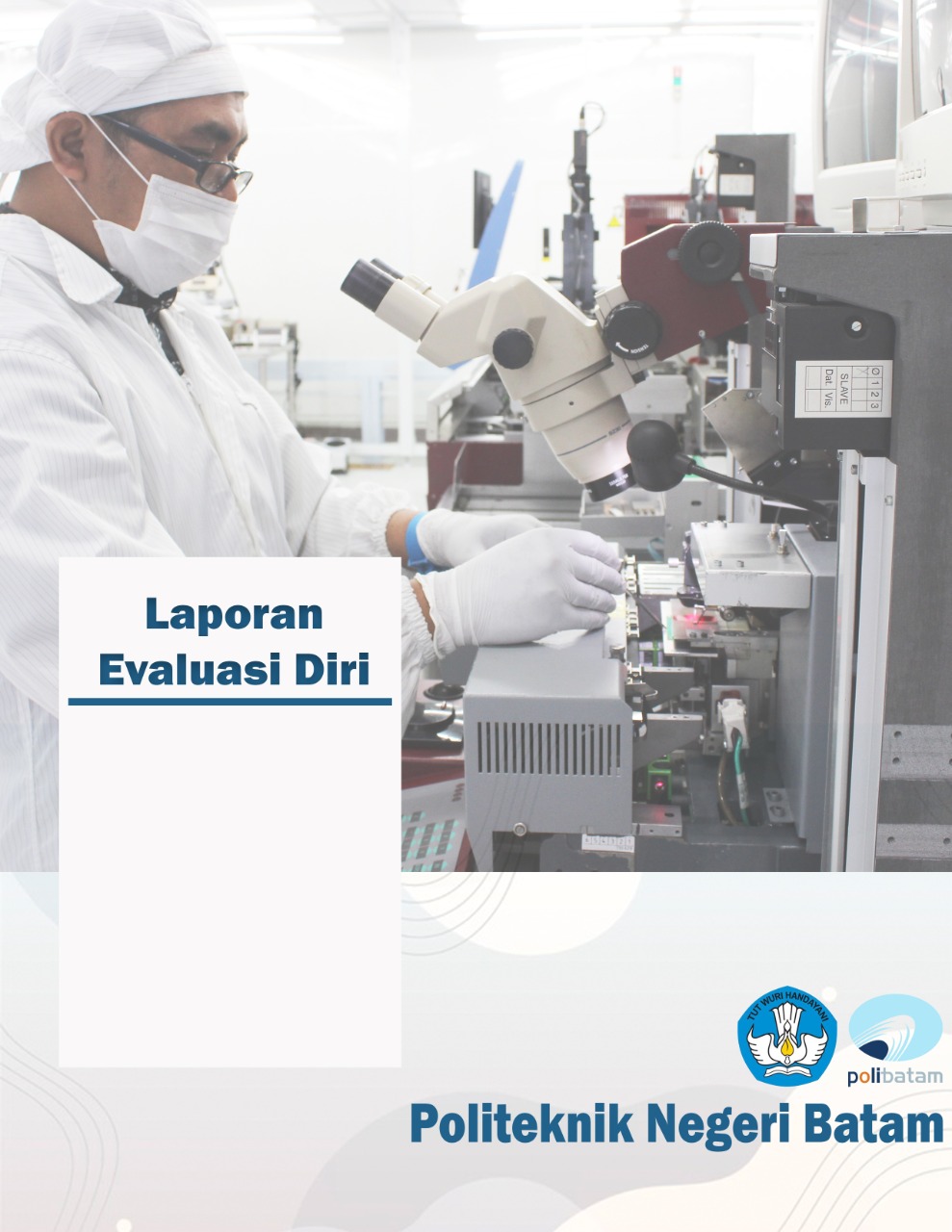 Perencanaan dan Penetapan Program dan Kegiatan[Berisi tentang perencanaan program yang terkait dengan pencapaian target mutu dan indikator kinerja utama PT]	Pelaksanaan Program dan Kegiatan[Mengacu pada standar mutu dan/atau instrumen akreditasi serta realisasi target mutu.]Evaluasi dan Analisis Kendala[Berisi tentang penjelasan data dalam bentuk grafik jika memungkinkan (terkait poin B di atas), akar permasalahan (kendala), dan analisis menggunakan metode SWOT dan/atau sejenisnya]Pengendalian[Berisi tentang strategi/tindak lanjut yang dilakukan untuk mengendalikan kendala-kendala yang terjadi ataupun mencegah kemungkinan risiko-risiko yang berpotensi terjadi]Peningkatan Rekomendasi[Berisi tentang upaya/inovasi yang akan dilakukan untuk meningkatkan strategi menjadi lebih efektif]Lampiran[Semua bukti kegiatan/pelaksanaan program dan/atau data lain yang terkait dilampirkan]Batam, Ketua/Kepala…………………………(…………………………………………)